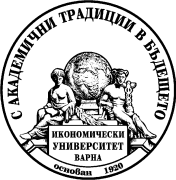 Приложение към чл. 9, ал.1ДО РЕКТОРАНА ИКОНОМИЧЕСКИ УНИВЕРСИТЕТ – ВАРНАTO THE RECTOROF THE  OF  – ЗаявлениеAPPLICATION FORMЛИЧНИ ДАННИ НА ЗАЯВИТЕЛЯApplicant’s personal informationИМЕ	ПРЕЗИМЕ:Name	Surname:ФАМИЛИЯ:	ГРАЖДАНСТВО:		Family name:	Nationality:ДАТА И МЯСТО	ЕГН (личен или иден-НА РАЖДАНЕ:	тификационен номер)Date and place of birth	Personal ID numberАДРЕС ЗА КОНТАКТ:Correspondence address	Съгласен/а съм да получавам информация и уведомления на посочената ел. поща.	I hereby agree to receive information and notifications on the above email. В качеството си на заявител декларирам, че документите и данните, посочени в заявлението за признаване на придобито висше образование в чуждестранно висше училище, са истински и автентични. Известна ми е наказателната отговорност, която нося по чл. 313 от Наказателния кодекс за декларирането на неверни данни.In my capacity of applicant I do hereby declare that the documents and data in the application form for recognition of acquired higher education in a foreign higher educational institution are true and genuine. I am aware of the criminal liability under Art. 313 from the Criminal Code for declaring untrue facts.ЛИЧНИ ДАННИ НА ПОДАТЕЛЯProxy personal information(Попълва се само когато подателят и заявителят са различни лица)(Should be filled in only if different from the applicant)ИМЕ	ПРЕЗИМЕ:Name	Surname:ФАМИЛИЯ:	ЕГН (личен или иден-Family name:	тификационен номер)	Personal ID numberПредставител на фирма:Representative of company:АДРЕС ЗА КОНТАКТ:Correspondence address В качеството си на пълномощник декларирам, че заявлението за признаване на придобито висше образование в чуждестранно висше училище и документите към него са ми предоставени от заявителя. Известна ми е наказателната отговорност, която нося по чл. 313 от Наказателния кодекс за декларирането на неверни данни.In my capacity of proxy I do hereby declare that the application form for recognition of acquired higher  education in a foreign higher educational institution and the documents enclosed to it have been delivered to me by the applicant. I am aware of the criminal liability under Art. 313 from the Criminal Code for declaring untrue facts.ЛИЧНИ ДАННИ ПО ДИПЛОМАPersonal information by diplomaИМЕ	ПРЕЗИМЕ:Name	Surname:ФАМИЛИЯ:Family name:	Съгласен/а съм личните ми данни да бъдат ползвани за проверка.	I hereby agree my personal data to be used for verification.ГОСПОДИН РЕКТОР,DEAR RECTOR, Mоля да бъдат разгледани документите ми за признаване на висше образование, придобито в чуждестранно висше училище.Желая да получа удостоверение на хартиен носител.I request my documents for recognition of higher education acquired in a foreign higher educational institution to be considered. I would like to receive a certificate on paper.ИНФОРМАЦИЯ ЗА придобито ВИСШЕ образование ЧИЕТО ПРИЗНАВАНЕ СЕ ИСКАInformation on the acquired education for which recognition is soughtНаименование начуждестранното висше училище:Name of the foreign higher education institution:Държава по седалище на ВУ:State of origin of the university:Адрес за кореспонденцияс висшето училище:Correspondence addressof the higher education institutionМясто на провеждане 
на образованието:Place where the education is provided:СпециалностCourse/Major/ProgramПродължителност на образованието по учебен план:Length of education as per curriculum:Начало на	Край наобразованието:	образованието:Date started:	Date completed:Форма на образованието:Form of educationПридобити образователни 
кредити (за целия курс):Educational credits gained (for the whole course):Начин на дипломиране:Form of graduation:Придобита образователно-квалификационна степен: Academic title acquired:Придобита професионална квалификация:Professional qualification acquired:цел на признаванетоRecognition purposeПРИЛожени ДОКУМЕНТИDocuments enclosedПРИЛожени допълнителни ДОКУМЕНТИAdditional documents enclosed Декларирам, че съм съгласен/а личните ми данни да бъдат обработвани за осъществяване на функциите на ИУ – Варна.I hereby declare that I agree my personal data to be processed for the performance of the  of  –  functions.Дата: 					  	ПОДПИС:Date:						   	Signature:УКАЗАНИЯЗА ПОПЪЛВАНЕ НА ЗАЯВЛЕНИЕ ЗА ПРИЗНАВАНЕ НА ПРИДОБИТО ВИСШЕ ОБРАЗОВАНИЕ В ЧУЖДЕСТРАННО ВИСШЕ УЧИЛИЩЕЗаявлението се попълва на български или на английски език и се подписва на всяка страница.Заявлението се попълва на ръка с печатни букви или електронно и се разпечатва.В случай, че желае да получава кореспонденция и уведомления по електронна поща, заявителят отбелязва това в заявлението. В случай, че не желае да получава кореспонденция и уведомления по електронна поща, заявителят посочва пълен адрес за кореспонденция на територията на Република България. Ако заявителят промени адреса за кореспонденция след подаване на заявлението, той е длъжен да уведоми своевременно за тази промяна, като подаде ново заявление с посочване на новия адрес. Кореспонденцията и всички уведомления се изпращат на последния посочен от заявителя адрес и се считат за връчени.Към заявлението се прилагат документите, посочени в чл. 8 от Наредбата за държавните изисквания за признаване на придобито висше образование и завършени периоди на обучение в чуждестранни висши училища, както и други документи по преценка на заявителя. Дипломата за висше образование, чието признаване се иска или друг аналогичен документ, издаден от съответната образователна институция и приложението към дипломата, се подават в оригинал или нотариално заверено копие. Европейското дипломно приложение, ако е налице такова, се прилага към заявлението в оригинал.Други документи по преценка на заявителя, като диплома за завършено средно образование, диплома за завършена предходна образователно-квалификационна степен на придобито висше образование в чужбина и приложението към нея, могат да се прилагат без превод и заверки, като обикновени копия. Документите по т. 5 се легализират и заверяват в съответствие с разпоредбите на международните договори на Република България с държавата, в която са издадени, а при липса на такива разпоредби – по общия ред за легализациите и заверките на документи и други книжа. Документите се превеждат на български език от заклет преводач, чийто подпис се заверява от Министерството на външните работи.ДЕКЛАРАЦИЯна основание  Правилана ИУ – Варна за признаванена придобито висше образование и завършени периодина обучение в чуждестранни висши училищаи Правила за прием на студенти в ОКС „магистър“ на ИУ-ВарнаДолуподписаният/-ат……………………………………………………………………….ЕГН ........................................Постоянен адрес:……………………………………………..................................................................................................................................................Кандидат в КСП за ОКС „магистър” в Икономически университет-Варна.ДЕКЛАРИРАМ, ЧЕ СЪМ УВЕДОМЕН И ДАВАМ СВОЕТО СЪГЛАСИЕ:Във връзка със стартирала процедура за признаване на придобито висше образование и завършени периоди на обучение в чуждестранно висше училище…………………………………………………………………комисията по признаване в Икономически университет-Варна ще ми формира състезателен бал за участие в класиране в КСП за ОКС „магистър”.Да бъда записан за обучение в специалността, в която съм класиран (а) в ОКС „магистър”.В случай на отказ да ми бъде признато висшето образование (ОКС „бакалавър“) по реда на чл. 15, ал. 4 от Правилата на ИУ-Варна за признаване на придобито висше образование и завършени периоди на обучение в чуждестранни висши училища, да бъда отстранен от ИУ-Варна и няма да имам никакви претенции за възстановяване на внесената от мен семестриална такса за обучение.Д Е К Л А Р А Ц И ЯДолуподписаният/ата: .………………………………………………................................./трите имена по лична карта/ЕГН ............................, Л.К №: ..............................., издадена на ........................………..от МВР – ...........................,ДЕКЛАРИРАМ,Че във връзка със стартирала процедура по признаване на завършено образование или периоди на обучение в чужбина съм съгласен/съгласна:1. Прeдоставените от мен лични данни да се съхраняват и обработват от Комисията към Икономически Университет - Варна по признаване на образование и периоди на обучение в чужбина при спазване на Закона за защита на личните данни;2. Комисията към Икономически Университет - Варна по признаване на образование и периоди на обучение в чужбина да изисква информация за завършеното от мен образование в чуждестранното висше училище ………………………….............................................................../посочва се името на висшето училище/№ по редОписание на документитеDescription of documentsOригинал с легализиран преводOriginal with legalized translationКопиеCopy1Оригинал и копиe на дипломата за висше образование или на друг аналогичен документOriginal and a copy of the higher education diploma or other equivalent document2Оригинал и копиe на приложението към дипломатаOriginal and a copy of the diploma supplement3Оригинал и копие от европейско дипломно приложение (ако заявителят притежава такова, без превод)Original and a copy of the European Diploma Supplement (if available, without translation)4Копие на документ за самоличностCopy of the ID document5Документ, доказващ промяната в имената на заявителя, ако е налице такава промянаDocument proving a change in the applicant names, if applicable6Оригинал и копие на пълномощно, в случаите когато заявлението се подава от пълномощник по реда на чл. 18 от Административнопроцесуалния кодекс Original and a copy of the power of attorney in case the application is given in by a proxy under Art. 18 of the Administrative Procedure Code.№ по редОписание на документитеDescription of documentsКопиеCopy1Kопие на диплома за завършена предходна образователно-квалификационна степен, придобита в Република България, или копие на диплома за предходна образователно-квалификационна степен на придобито висше образование в чужбина/ Документ за призната предходна образователно-квалификационна степен.Copy of previous academic title received in  or previous academic title acquired abroad / Certificate for previous academic title acquired abroad recognized in 2Копие на приложението към предходната дипломатаCopy of diploma supplement3Копие на диплома за завършено средно образованиеCopy of diploma for completed secondary education4Приел документите:Documents accepted by:Получил оригиналните документи:Original documents received by:Дата / Date:Подпис / Signature:Дата:Date:Получил удостоверение:Certificate received by:Дата / Date:Подпис / Signature:Подпис:Signature:Получил други документи:Other documents received by:Дата / Date:Подпис / Signature:……………20… г.Декларатор:………………………гр. Варна/…………………………………/……………20… г.Декларатор:………………………гр. Варна/…………………………………/